Общество с ограниченной ответственностью                            «Консалтинговый центр «МОНОЛИТ»                                                                                   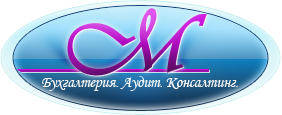 8(495) 231-82-12ОГРН 1125027019050  ИНН/КПП 5027195722/502701001                                                                                                                         140000, Московская область, Люберцы, Октябрьский проспект, 127Прайс-лист на юридические услуги на 2016/2017 гг.Первичная регистрация юридического лицаСтоимость регистрации ООО (общества с ограниченной ответственностью)Регистрация акционерного обществаРегистрация измененийЛиквидация ООО (реорганизация ООО) Реорганизация юридического лицаДополнительные услугиСтоимость юридических консультаций КонсультированиеСоставление юридических документовСопровождение сделок с недвижимостью для юридических лиц Судопроизводство. АрбитражНаименование тарифа Объем услуг Стоимость, руб.Комплект "Первоначальный"  УСТНЫЕ КОНСУЛЬТАЦИИ по правовым и организационным вопросам, возникающим в коммерческой деятельности юридических лиц (не ограниченное количество); консультации по правовым вопросам В ПИСЬМЕННОЙ ФОРМЕ (не более 3); СОСТАВЛЕНИЕ РАЗЛИЧНЫХ ДОГОВОРОВ с учетом пожеланий заказчика (не более 3). от 15 000Комплект "Необходимый"  УСТНЫЕ КОНСУЛЬТАЦИИ по правовым и организационным вопросам, возникающим в коммерческой деятельности юридических лиц (не ограниченное количество); консультации по правовым вопросам В ПИСЬМЕННОЙ ФОРМЕ (не более 5); СОСТАВЛЕНИЕ РАЗЛИЧНЫХ ДОГОВОРОВ с учетом пожеланий заказчика (не более 5); внесение ИЗМЕНЕНИЙ В УЧРЕДИТЕЛЬНЫЕ документы (1 в течение месяца). от 23 000 Комплект "Полный" УСТНЫЕ КОНСУЛЬТАЦИИ по правовым и организационным вопросам, возникающим в коммерческой деятельности юридических лиц (не ограниченное количество); консультации по правовым вопросам В ПИСЬМЕННОЙ ФОРМЕ (не более 10); СОСТАВЛЕНИЕ РАЗЛИЧНЫХ ДОГОВОРОВ с учетом пожеланий заказчика (не более 10); корпоративное сопровождение и внесение ИЗМЕНЕНИЙ В УЧРЕДИТЕЛЬНЫЕ документы - не более 3. от 32 000 Комплект "Все включено" УСТНЫЕ КОНСУЛЬТАЦИИ по правовым и организационным вопросам, возникающим в коммерческой деятельности юридических лиц (не ограниченное количество); консультации по правовым вопросам В ПИСЬМЕННОЙ ФОРМЕ (не более 10); СОСТАВЛЕНИЕ РАЗЛИЧНЫХ ДОГОВОРОВ с учетом пожеланий заказчика (не более 10); корпоративное сопровождение и внесение ИЗМЕНЕНИЙ В УЧРЕДИТЕЛЬНЫЕ документы - не более 3. претензионное и АРБИТРАЖНОЕ производство - 1. от 45 000УслугаСостав услуги Стоимость, руб. Пакет «Экономный»Подготовка типовых документов  5 000 Пакет 
«Базовый»Подготовка типовых документов. Сопровождение: нотариус, ИФНС, получение 10 000Пакет «Расширенный»Подготовка типовых документов Сопровождение: юридический адрес, нотариус, ИФНС, получение, Статистика, Фонды, Печать 35 000Пакет 
«Под ключ»Подготовка типовых документов Сопровождение: юридический адрес, нотариус, ИФНС, получение. Статистика, Фонды, Расчетный счет, Печать45 000 Услуга Стоимость, руб. Регистрация акционерного общества 11 000 Регистрация выпуска акций в ФСФР (первичная) 13 000УслугаСтоимость, руб.Регистрация изменений, вносимых в учредительные документыот 6 000Регистрация изменений, не вносимых в учредительные документыот 5 000Смена участников ООО за один этапот 6 000Продажа долей ООО + разработка схемы продажиот 8 000 Услуга Стоимость, руб. Альтернативная ликвидация ООО от 40 000 Реорганизация ООО в форме слияния, выделения, присоединения от 60 000 Банкротство ООО + разработка плана (бесплатно) по договоренности Ликвидация по закону от 120 000 Услуга Стоимость, руб. Реорганизация в форме слияния от 140 000 Реорганизация в форме присоединения от 140 000 Реорганизация в форме выделения от 140 000 Реорганизация в форме разделения от 140 000 Разработка схемы реорганизациибесплатно Услуга Стоимость, руб. Выписка из ЕГРЮЛ срочная 1 200 Получение письма с кодами статистики 1 000 Открытие расчетного счета в банке5 000 Изготовление печати (первичное) от 800 Изготовление печати (по оттиску) от 1 200 Внесение в реестр малых предприятий 2 500 Получение уведомления из ПФР 1 000 Получение уведомления из ФСС 1 000 Подготовка и отправка сообщения об открытии счета 500 Услуга Стоимость, руб. Устная консультация по правовым вопросам (в офисе компании)   1 000 / 1 ответ Письменная консультация по правовым вопросам1 500 / 1 час Юридический анализ договора и устное заключение5 000 / 1 час Услуга Стоимость, руб.Подготовка протоколов разногласий, протоколов согласования разногласий, заключений по договору5 000Разработка договоров и иных документов, подготовка протоколов разногласий, протоколов согласования разногласий, заключений по договору. Проработка непосредственно с клиентом.5 000 Услуга Стоимость, руб.Договор купли-продажи нежилого помещения + регистрация сделки в Москве 50 000Договор купли-продажи здания + регистрация сделки в Москве 2% от стоимости Сопровождение заключения договора купли-продажи земельного участка 50 000Приватизация объектов недвижимости от 15 500 Регистрация обременения объектов недвижимости / снятия обременения 35 000 Услуга Стоимость, руб. Консультация по подготовке судебного дела, исковое заявление, документы, сбор доказательств 25 000 Первое обращение: первая инстанция, апелляция, кассация 10% от суммы взыскания, но не менее 50 000 Второе обращение: апелляция или кассация +30 000 к первому обращениюИсполнительное производство5% от суммы взыскания по исполнительному листу